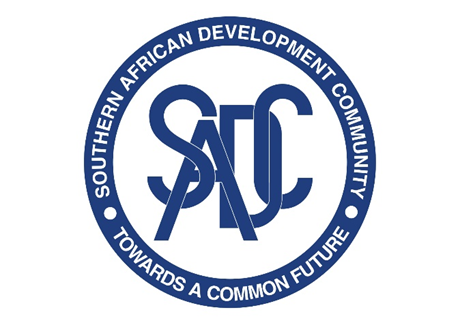 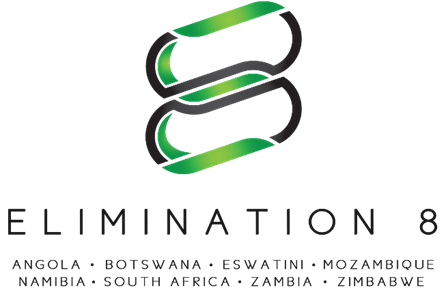 NOTICE OF CANCELLATION OF REQUEST FOR QUOTATIONS REFERENCE NUMBER: E8-OPS-018-2020_CONSULTANCY ENGAGEMENT OF EXTERNAL ORGANISATIONAL BEHAVIOUR EXPERTSSADC Malaria Elimination Eight Secretariat would like notify bidders to the aforementioned Request for Quotations, that the tender has been cancelled until further notice. The bidding process may be re-launched with revised requirements and terms and conditions, subject to availability of financial resources.Pursuant to the provision of the Organisation’s Procurement Manual, the E8 Secretariat will under no circumstances, be liable for any damages including, without limitation, damages for loss of profits in any way connected with the cancellation of the procurement process. We sincerely regret for any inconvenience caused.Chipo ChirefuHead, Finance, Grants and Operations SADC Malaria Elimination Eight Secretariat10 Platinum Street, Erf 490 ProsperitaWindhoek, Namibia7 December 2020